F	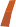 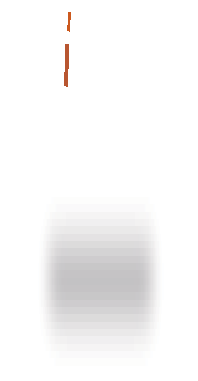 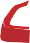 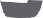 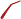 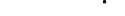 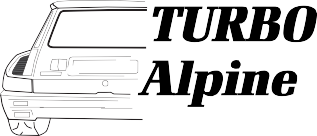 AMORTISSEURS	I AMORTIGUACIÓN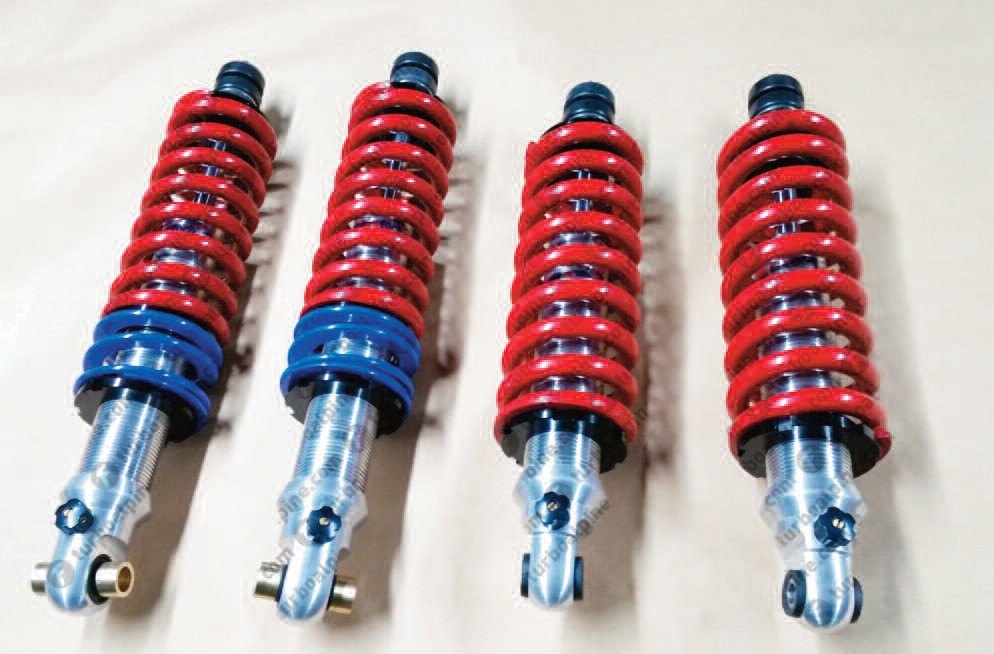 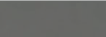 Amortisseurs sur commande tarage CEVENNES-TDC-MAXIAmortiguadores sobre pedido CEVENNES-TDC-MAXI